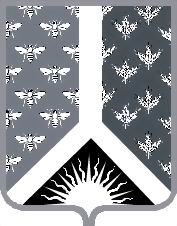 СОВЕТ НАРОДНЫХ ДЕПУТАТОВ НОВОКУЗНЕЦКОГО МУНИЦИПАЛЬНОГО РАЙОНАР Е Ш Е Н И Еот 29 апреля 2016 года № 174-МНПАО внесении изменений в решение Новокузнецкого районного Совета народных депутатов от 15.11.2011 № 324-МНПА «Об установлении Перечня муниципальных должностей и должностей муниципальнойслужбы Новокузнецкого муниципального района, на которые распространяются ограничения, установленные статьей 12 Федерального закона от 25.12.2008 № 273-ФЗ «О противодействии коррупции»Принято Советом народных депутатовНовокузнецкого муниципального района29 апреля 2016 года1. Внести в решение Новокузнецкого районного Совета народных депутатов от 15.11.2011 № 324-МНПА «Об установлении Перечня муниципальных должностей и должностей муниципальной службы Новокузнецкого муниципального района, на которые распространяются ограничения, установленные статьей 12 Федерального закона от 25.12.2008 № 273-ФЗ «О противодействии коррупции» следующие изменения:1) Часть 1  дополнить  пунктами 3 и 4 следующего содержания:«3) муниципальные должности в органах местного самоуправления сельских поселений, входящих в состав территории Новокузнецкого муниципального района:а) глава сельского поселения;б) депутат Совета народных депутатов сельского поселения;в) член выборного органа сельского поселения (в том числе контрольного органа сельского поселения);4) должности муниципальной службы в органах местного самоуправления сельских поселений, входящих в состав территории Новокузнецкого муниципального района:а) заместитель главы муниципального образования;б) начальник управления;в) председатель комитета;г) заместитель начальника управления;д) заместитель председателя комитета;е) начальник самостоятельного отдела;ж) начальник отдела в управлении, комитете;з) заведующий сектором;и) главный специалист;к) ведущий специалист;л) специалист 1-й категории.».2. Настоящее Решение вступает в силу со дня, следующего за днем его официального опубликования.Председатель Совета народныхдепутатов Новокузнецкогомуниципального района                                                                            Е. В. Зеленская  Глава Новокузнецкогомуниципального района                                                                             Е. А. Манузин